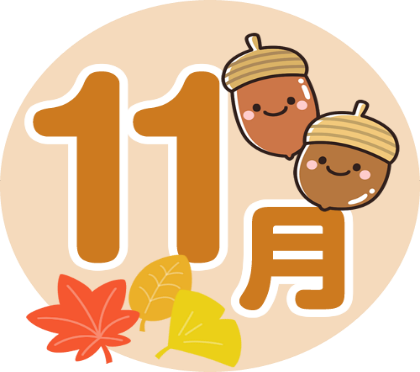 瑞浪市陶町猿爪１０８２-６５　　℡０５７２－６５－４１８７　ホームページアドレス　　https:// m-shakyo.org 2023.１１  １３日（月）は小学校の振替休業日のため、ひよこ（幼児教室）はお休みです。の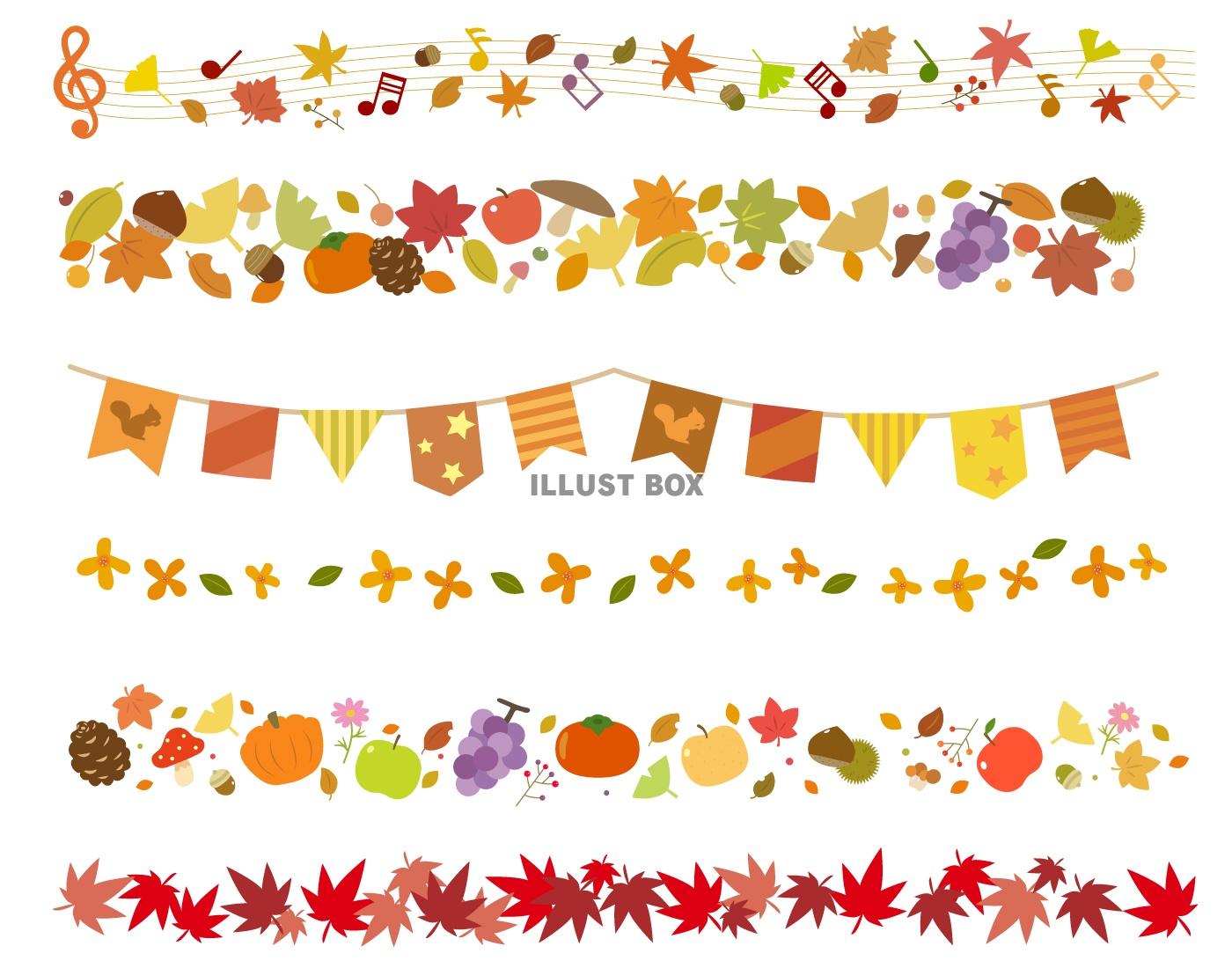 ※ にびにるときは、をってきてね。ひよこの行事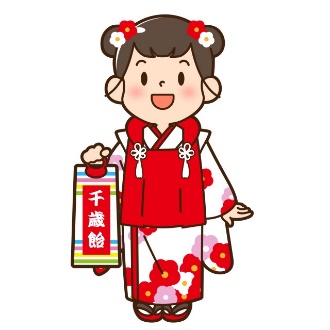 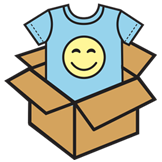 日月火水木金土★のマークが付いている行事は申し込みが必要です。行事の詳細は裏面をご覧下さい★のマークが付いている行事は申し込みが必要です。行事の詳細は裏面をご覧下さい★のマークが付いている行事は申し込みが必要です。行事の詳細は裏面をご覧下さい１移動家庭児童相談２自由遊び３文化の日４小学生対象サプライズ行事５６ひよこ子育て相談日７自由遊び８ひよこ９自由遊び１０★ひよこ運動会ごっこ午前１０時３０分１１１２１３小学生対象サプライズ行事リサイクルweek１４自由遊び１５ひよこ（千歳飴袋作り）１６自由遊び１７ひよこ（命を守る訓練）１８小学生対象運動遊び午後２時１９２０ひよこ（にこにこ体操）愛館week２１自由遊び２２ひよこ２３勤労感謝の日２４ひよこ（絵本の日）２５２６２７ひよこ（英語の日）２８自由遊び２９ひよこ（誕生日会）３０自由遊び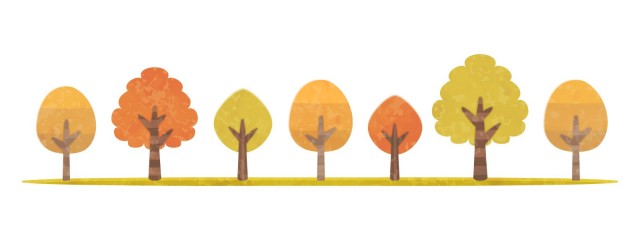 